Worksheet-1Where is the cat? Vocabulary Practicea.Write the word for each picture.[                    ]        [                  ]          [                         ]  [                       ]  [                ]b.  Write the correct words.1.  ____  ____  ____  c  h  ____  ____2.  ____  o  u  ____  ____3.  j  ____  ____4.  ____  o  o  ____  ____  ____Worksheet - 31. Put the word in the blank.The kitchen is in the ____________.The cat is in the ____________.The jar is ____________ the kitchen.The ____________ is in the jar.The ____________ is in the ____________!2. Fill in the blanks. Use each word only once.①  The candy is in the ____________. ____________.____________.②  The _____________ is in the kitchen.    	  _____________    	  _____________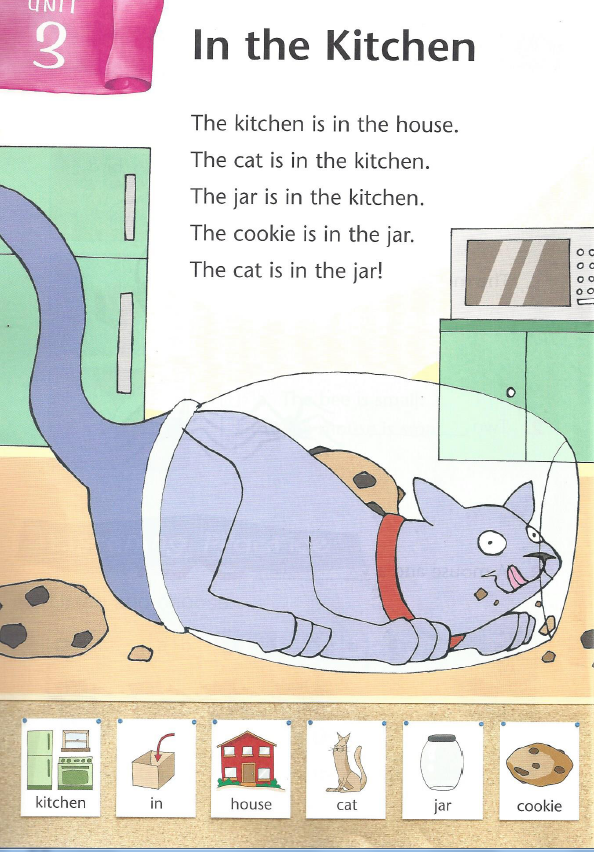 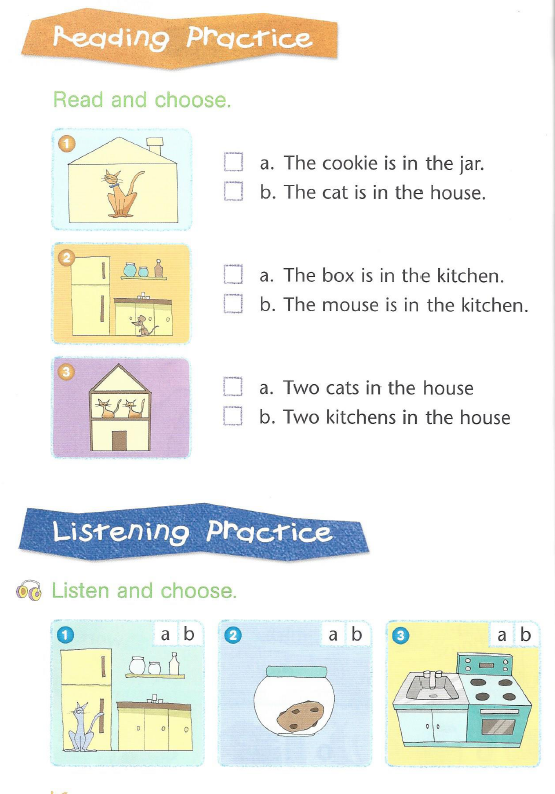 Worksheet-2(o) Listening   (o) Speaking   (o)Reading   (  )Grammar  (o)WritingTopic:                             Where are they?Instructor:Youn Hee, LeeLevel:Age 7Students:8Length:30 MinutesMaterials:▶Non-woven fabric board of the shape of a house,  ▶Velcro for picture cards▶Picture cards ( 6 pieces )▶Letter cards ( 2 pairs of 4 pieces : /ch/, /ou/, /ar/, /oo/, kit--en, c—kie, h—se,  j-- )▶Reading passage sheet ( 8 copies )▶Vocabulary worksheet-1( 8 copies )▶Computer for listening, CD▶Reading & Listening worksheet-2( 8 copies )▶Summary worksheet-3 ( 8 copies )▶Blank paper, a picture of candy, colored pencilsAims:▶Main aim : 1)Ss will be able to expand the vocabulary with relevant, high frequency words. 2)Ss will be able to develop and improve reading fluency and sight word       recognition.▶Secondary aim : Ss will be able to review some phonics already learned  & needed more practice.▶Personal aim : 1)Ss will be motivated and have a self-confidence for reading.2)Ss will be learned cooperation mind through a active-based learning.Language Skills:▶Reading : Ss will read phonics words and the passage over 5 times▶Listening : Ss will listen the passage and have a short test through the CD ▶Speaking : Ss will answer the questions for checking their comprehension                    of the passage and retell the situations with pictures▶Writing : Ss will fill in the blanks of the sentences to summaryLanguage Systems:           ▶Phonology : /ch/, /ou/, /ar/, /oo/, /k/, /h/, /c/, /j/           ▶Lexis : Kitchen, in, house, cat, jar, cookie           ▶Discourse : creative passage Assumptions:   *Ss already know          ▶How to set up and run the class            (There will be 4 students at each table)          ▶How to pronounce the short & long vowels and blending ▶There are irregular phonics wordsAnticipated Errors and Solutions:▶If Ss forget the sounds of the alphabets or phonics rules  Tr will remind them how to pronounce▶If Ss can’t understand the passage,   Tr will give a few hints to understand in Korean          ▶If  Ss are bored on reading             Tr will tell them again what the aim of this classReferences:          ▶A book published by Compass Publishing          ▶Picture cards from http://www.compasspub.com/ser          ▶Attached CD on the text bookLead-InLead-InLead-InLead-In<  Greeting  ><  Greeting  ><  Greeting  ><  Greeting  >Materials: A shape of the house made of non-woven fabricMaterials: A shape of the house made of non-woven fabricMaterials: A shape of the house made of non-woven fabricMaterials: A shape of the house made of non-woven fabricTimeSet UpStudent ActivityTeacher Talk  1’Whole classAnswering teacher’s questionsHello~ everyone~~There is a beautiful house here. Can you guess what are in it?Are there any dogs, spiders or monsters?Who can tell me?Pre-ActivityPre-ActivityPre-ActivityPre-Activity<  Introducing the class ><  Introducing the class ><  Introducing the class ><  Introducing the class >Materials:Reading passage sheet(book), Board, Board marker, picture cards, word cards, phonics cards, word cards with missing lettersMaterials:Reading passage sheet(book), Board, Board marker, picture cards, word cards, phonics cards, word cards with missing lettersMaterials:Reading passage sheet(book), Board, Board marker, picture cards, word cards, phonics cards, word cards with missing lettersMaterials:Reading passage sheet(book), Board, Board marker, picture cards, word cards, phonics cards, word cards with missing lettersTimeSet UpStudent ActivityTeacher Talk (Procedure)1’3’Whole ClassWhole Class    &EachteamAnswering teacher’s questions< Play >Matching the pictures and the words1.BrainstormingEliciting(Show the Ss Pictures in the book)What can you see in the picture?Where is here?Where is the cat?Why do you think so? (Tell why the cat is there)How does it look?Happy or sad?Is it hungry?  It is not hungry any more.Why?It ate yummy cookiesModelWrite the subject on the board“Where are they ?”CCQWhere is the cat? Why is it there?Do you like cookies?How about the cat? Does it like cookies?2.New vocabularyInstructionWe are going to learn the new words before reading.I have 6 picture cards and matching words cards..Look!  What’s this?Yes, ‘house’ you can live hereWhat’s this? Look at my gesture.I am cooking. Where is here? Yes, ‘kitchen’Miaow~ what animal is it?Yes, ‘cat’You can put something in it.Yes, ‘ jar’I’m eating something.What’s this~?Yes, ‘cookie’Um~ I like this made of chocolate.DemonstrationPut all the picture cards and words cards on the board.Match the pictures and words, Focus on the first sound of the wordsWe are going to put a word card under the matching picture cardI’ll say a word, then find it and matchStand up one S of your team.Who can match the cards faster.“Kitchen”~~~Go! Go A team~~Go! Go B team~~Main ActivityMain ActivityMain ActivityMain Activity<  Reading a  passage  ><  Reading a  passage  ><  Reading a  passage  ><  Reading a  passage  >Materials : Book, Computer, CD, Vocabulary worksheet, Reading & Listening worksheetMaterials : Book, Computer, CD, Vocabulary worksheet, Reading & Listening worksheetMaterials : Book, Computer, CD, Vocabulary worksheet, Reading & Listening worksheetMaterials : Book, Computer, CD, Vocabulary worksheet, Reading & Listening worksheetTimeSet UpStudent ActivityTeacher Talk  3’9’3’EachTeam,Indivi-suallyTeamIndividuallyDoing work sheetChecking answersListening & Reading the passageAnswering the questions< Play >Reading the passage alternatelyDoing the worksheet-21.PredictionInstructionI’ll give you worksheets before listening. (Distribute the Vocabulary worksheet-1)Show all the pictures and words cards  quicklyCan you remember all the words?Look at the sheet.Do this individuallyBut you can ask about it to your friendsICQCan you do it?Are you working individually or togerher?How much time do you have?MonitoringMonitor individually.Answer students if they ask.Give time warning;1 minute left~Do it faster~Time’s up~~Check answersLet’s check the answers together.Complete the sheet checking.2.Listening for the main storyInstructionCan you read a book by yourselves?We are going to listen the story.(play the CD)Can you understand?Let’s look at the words at the bottom.What are these?Let’s read the story together.~~~~~~~~~~“The kitchen is -----?”“The cat is~”“The jar is~”“The cookie is~”“The cat is ~”Good job kids,Helping to be comprehensiveNow, I’m going to ask you some questions“What is in the house?”“What are in the kitchen?”“what are in the jar?”“Excellent~~Explaining  of playIt’s  time to practice readingYou’re going to read the story alternately.If you don’t read the sentence on your turn, other team will get 5 points.There are 5 sentences.So, We will read the last sentence together(play the CD without pausing or stopping 1 more)ICQHow can you read?After the other team reading, what will you do?Do you read the last sentence?How?3.Reading and Listening practiceHere we have one more sheet.(Distribute the reading & listening worksheet-2)Look at the pictures on the sheetRead a,b sentencesWhat is the right answer?Let’s have a very short listening.Listen carefully and choose the answer~ICQAre you done?Do you need time more?Did you check all of the answers?Checking answersNow let check the answers together~What is the answer, a or b?Great~~Post ActivityPost ActivityPost ActivityPost Activity<  Doing activities for summarizing the lesson  ><  Doing activities for summarizing the lesson  ><  Doing activities for summarizing the lesson  ><  Doing activities for summarizing the lesson  >Materials:                     Fill-in-the-blank worksheet-3, a picture of the candy, blank paper, colored pencilsMaterials:                     Fill-in-the-blank worksheet-3, a picture of the candy, blank paper, colored pencilsMaterials:                     Fill-in-the-blank worksheet-3, a picture of the candy, blank paper, colored pencilsMaterials:                     Fill-in-the-blank worksheet-3, a picture of the candy, blank paper, colored pencilsTimeSet UpStudent ActivityTeacher Talk5’Team andIndividuallyDoing worksheet-3Checking answers and talking about their own picturesProduction( Fill in the blanks with some words in this lesson or other words)Now we will talk about more things which is in the kitchen.Demonstrate where the candy can go on the board.There is a candy.Where could the candy be?In the jar? In the cookie?Look at the sheet.There are some words in the boxAnd there are some blanks in the sentences.Fill in the blanks and draw one or two pictures of the sentences~Where is a candy and a mouse?You can discuss together~ICQAre you doing in team?Do you know what to draw?Do you need any colored pencils?Conclude the lessonWe are going to talk about our work.Look at your sheetWhere is your candy?What is in the kitchen?Please tell me on your own.‘A’ team goes first~~It’s B team’s turnYou all kids did a very good job today~Reading fluently is important and it can give you a proud of reading in English~Thank you for participating in joy~~SOS ActivitySOS ActivitySOS ActivitySOS Activity<  Doing more activities for helping  ><  Doing more activities for helping  ><  Doing more activities for helping  ><  Doing more activities for helping  >Materials:      Missing letter cards,   phonics cardsMaterials:      Missing letter cards,   phonics cardsMaterials:      Missing letter cards,   phonics cardsMaterials:      Missing letter cards,   phonics cardsTimeSet UpStudent ActivityTeacher Talk  5’Team<  play  > Matching the words cards with missing letters and the phonics letter cards.Instruction(Show the phonics letter cards and words cards with missing letters)After mixing them all,you can find the matching cards.I’ll tell you a word.Then you’ll find matching cards.If you complete the words and read faster,you will be the winner~I’ll give 2 candies for the winnerand 1 for the others(Spread the cards on the board)ICQDo you think about the first sound of the words?Do you put  sounds card in the middle?Are you working in team?Check answerLet’s check the answers together./C/ -----/kie/What comes in the middle?/oo/? /ar/?Which one?Great~~You did a very good job today~~^°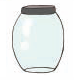 °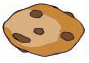 °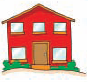 °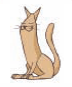 °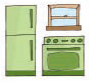 °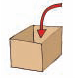        kitchen        cookie        house        cat        jar1. 2. 3. 4.5.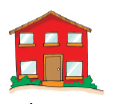 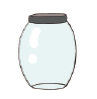 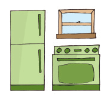 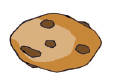 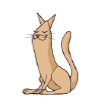 in        jar       house      cat      cookie    kitchencat       house      jar      mouse      cookie     kitchen